Christopher Pratt ATWOODApril 12, 2019University of PennsylvaniaEast Asian Languages & Civilizations850 Williams Hall, 255 S. 36th StreetPhiladelphia, Pa., 19104-6305 (215) 573-9617 (fax)1417 Lawndale Rd.Havertown, Pa., 19083(215) 573-0849 (o)email: catwood@sas.upenn.eduBirth: February 9, 1964, Boston, Mass.EducationPh.D., May, 1994, Indiana University, Bloomington. Major in Mongolian Studies, minors in History and East Asian Languages and Cultures. Dissertation: “Revolutionary Nationalist Mobilization in Inner Mongolia, 1925-1929.” Matriculated May, 1990.M.A., May, 1990, Indiana University, Bloomington. Major in Mongolian studies, minor in Tibetan studies. Matriculated August, 1988.A.B. summa cum laude, May, 1986. Harvard University. Concentration in Chinese and Mongolian studies. Matriculated September, 1982.High School diploma, June, 1982. Commonwealth School, Boston, Mass. Entered Sept. 1979.EmploymentUniversity of Pennsylvania. East Asian Languages and Civilizations. Professor. July, 2016 on.Indiana University. Central Eurasian Studies Department: Chair (July, 2007-June, 2013); Associate Professor (fall, 2002-June, 2016); Assistant Professor (fall 1996-spring, 2002).Indiana University. Interim Director, Center for the Languages of the Central Asian Region, October, 2009-June, 2011.Indiana University. History Department: Adjunct Professor; Medieval Studies Program, Core Faculty.Inner Mongolia University. Visiting Professor, May, 2009-May, 2014.U.S. State Department. Contract Mongolian interpreter, 1990 to 2013.Awards, Fellowships, and HonorsHonorary Doctorate, conferred by the Institute of History, Academy of Sciences of Mongolia, December 11, 2011 Order of the Polar Star, conferred by the President of Mongolia, July 11, 2011. Fellow. Sinor Inner Asian Exchange at Peking University, Fall Semester, 2013. Stipend value $14,000.International Scholar, Academic Fellowship Program, OSI Europe: August, 2012-15 ($6,000 stipend and travel per year).International Mentor, Central Asian Research and Teaching Initiative & Faculty Development Program, OSI Europe ($8,400 stipend and travel) 2009-12.Member, School of Historical Studies, Institute for Advanced Study, Princeton NJ, academic year 2006-07. $50,000 stipend. Grant in Aid of Research, Spring, 2006, $2,500.Teaching Excellence Recognition Award, 1998-99 and 2003-04.IU Trustees Teaching Award, 2000-01 and 2001-02.John G. Hangin Memorial Prize for Mongolian Studies, 1993.IREX grant for dissertation research in the Central Historical Archives and the Central Party Archives in Ulaanbaatar, Mongolia, 1991-92.Denis Sinor Prize for best graduate paper in the Central Eurasian Studies Department, 1991.FLAS Fellowship for Mongolian Language, 1989-90 and 1990-91.Phi Beta Kappa, 1986.Harvard Trustman Travel Fellowship, 1986. Used for travel in Inner Mongolia, Qinghai, Xinjiang, and Yanbian (1986-7), observing the present situation of the Mongols in China and ethnic relations in autonomous areas of the PRC.Harvard College Library Undergraduate Book Collectors Prize, 1986, for my collection of Inner Asian books.PublicationsSingle-Authored Books 2004	Encyclopedia of Mongolia and the Mongol Empire. New York: Facts-on-File, 2004. 678 pp. Named one of Library Journal’s “Best Reference Sources of 2004” and one of Choice’s “Outstanding Academic Titles of 2004.” 678 pp.2002	Young Mongols and Vigilantes in Inner Mongolia Interregnum Decades, 1911-1931. 2 vols. Leiden: E.J. Brill, 2002. 1,168 pp.Edited Volumes2018	(with Ákos Bertalan Apatóczky) Philology of the Grasslands: Essays in Mongolic, Turkic,and Tungusic Studies. Leiden: Brill.2016	(with Dashdondogiin Bayarsaikhan). Ил-Хаадын судлал шинэ хандлага: өгүүллийн эмхтгэл [New Directions in Il-Khanid Studies]. 485 pp.Journal Articles2018	“Archives and Objectivity: Observations on the Mongolian and American Historiographical Experiences.” Quaestiones Mongolorun Disputatae (Tokyo), 14, 1-17. 17 pp.2018	(with Petya V. Andreeva) “Camp and Audience Scenes in Late Iron Age Rock Drawings from Khawtsgait, Mongolia.” Archaeological Research in Asia 15, 101-09. 9 pp.2017	“The Indictment of Ong Qa’an: The Earliest Reconstructable Mongolian Source on the Rise of Chinggis Khan.” Historical and Philological Studies of China’s Western Regions, No.9, pp. 272-306. 34 pp.2017	“The Textual History of Tao Zongyi’s Shuofu: Preliminary Results of Stemmatic Research on the Shengwu qinzheng lu.” Sino-Platonic Papers, no. 217. 70 pp., 11 figs., 4 tables.2015	“Pu’a’s Boast and Doqolqu’s Death: Historiography of a Hidden Scandal in the Mongol Conquest of the Jin.” Journal of Song-Yuan Studies, Vol. 45, 2015, pp. 239-278. 39 pp.2015	“Imperial Itinerance and Mobile Pastoralism: The State and Mobility in Medieval Inner Asia.” Inner Asia, 17.2, pp. 293-349. 56 pp.2015	“The Qai, the Khongai, and the Names of the Xiōngnú.” Central Eurasian Studies (Beijing), vol. 2 (new series), pp. 34-63. 29 pp.2015	“The Administrative Origins of Mongolia’s ‘Tribal’ Vocabulary.” Eurasia: Statum et Legem (Ulan-Ude), 1.4, pp. 7-45. Revision of paper previously published as “How the Mongols Got a Word for Tribe—and What It Means.” Menggu shi yanjiu 蒙古史研究/Studia Historica Mongolica (Höhhot) no. 10 (2010), pp. 63-89. 38 pp.2014/5	“Chikü Küregen and the Origins of the Xiningzhou Qonggirads.” Archivum Eurasiae Medii Aevi, vol. 21, pp. 7-26. 19 pp.2014	“Historiography and Transformation of Ethnic Identity in the Mongol Empire: The Öng’üt Case.” Asian Ethnicity, vo. 15, no. 4, pp. 514-34. 20 pp.2014	《説郛》版本史--《聖武親征録》版本譜系研究的初步成果 [The Textual History of Tao Zongyi’s Shuofu: Preliminary Results of Stemmatic Research on the Shengwu qinzheng lu]. Trans. Ma Xiaolin 馬曉林. Guoji Hanxue yanjiu tongxun 國際漢學研究通訊, no. 9 (June), pp. 397-438. 41 pp.2012/3	“Some Early Inner Asian Terms Related to the Imperial Family and the Comitatus.” Central Asiatic Journal 56, pp. 49-86. 37 pp.2012	“Six Pre-Chinggisid Genealogies in the Mongol Empire.” Archivum Eurasiae Medii Aevi, 19, pp. 5-57. Chinese translation: “蒙古帝国成吉思汗先世的六世系,” trans. Luo Wei罗玮, in 元史及民族与边疆研究 [Studies on the Mongol-Yuan and China’s Bordering Area], no. 31, ed. Liu Yingsheng, pp. 221-264. 52 pp. (English).2012	“Banner, Otog, Thousand: Appanage Communities as the Basic Unit of Traditional Mongolian Society,” Mongolian Studies, 34, pp. 1-76. 75 pp.2011	陶宗儀『説郛』と『聖武親征録』『蒙韃備録』のテキスト伝承 [Tao Zongyi’s Shuofu and the Textual Transmission of the Shengwu qinzheng lu and Meng-Da beilu]. Trans. Mukai Masaki 向正樹, Tōyōshien 東洋史苑 77, pp. 127-50. 23 pp.2008/9	“The Sacrificed Brother in the Secret History of the Mongols.” Mongolian Studies vol. 30/31, pp. 189-206. 17 pp.2007	“Informants and Sources for the Secret History of the Mongols.” Mongolian Studies vol. 29, pp. 27-39. 12 pp.2007	“The Date of the ‘Secret History of the Mongols’ Reconsidered.” Journal of Song-Yuan Studies vol. 37, pp. 1-48. 47 pp.2004	“Validated by Holiness or Sovereignty: Religious Toleration as Political Theology in the Mongol World Empire of the Thirteenth Century,” International History Review, vol. 26, no. 2, pp. 237-256. 19 pp.2003	“The Mutual-Aid Co-operatives and the Animal Products Trade in Mongolia, 1913-1928,” Inner Asia, vol. 5, pp. 65-91. 26 pp.2000	“‘Worshiping Grace’: The Language of Loyalty in Qing Mongolia,” Late Imperial China, vol. 21, no. 2, pp. 86-139. 53 pp.2000	“Inner Mongolian Nationalism in the 1920s: A Survey of Documentary Information,” Twentieth-Century China vol. 25, no. 2, 75-113. 38 pp.1999	“A Romantic Vision of National Regeneration: Some Unpublished Works of the Inner Mongolian Poet and Essayist Saichungga,” Inner Asia, vol. 1, no. 1, pp. 3-43. 40 pp.1996	“Buddhism and Popular Ritual in Mongolian Religion: A Reexamination of the Fire Cult,” History of Religions, vol. 36, no. 2, pp. 112-39. 27 pp.1994	“National Questions and National Answers or, How Do You Say Minzu in Mongolian?” in Indiana East Asian Working Paper Series on Language and Politics in Modern China, no. 5 (July), pp. 36-73. 37 pp.1992/3	“The Marvellous Lama in Mongolia: The Phenomenology of a Cultural Borrowing,” Acta Orientalia Academiae Scientiarum Hungaricae, vol. 46, pp. 3-30. 27 pp.1992	“National Party and Local Politics in Ordos, Inner Mongolia (1926-1935),” Journal of Asian History, vol. 20, pp. 1-30. 29 pp.1992	“Rincinqorlo-yin ‘Ġasiġun-u dotoraki telcilegci kemekü üliger ba tegün-ü Mongġol üliger-ün jokiyal-un ulamilal daki bayiri saġuri,” Öbör Mongġol-un baġsi-yin yeke surġaġuli: Erdem sinilegen-ü keblel/Journal of Inner Mongolia Normal University, no. 4, pp. 70-74. 4 pp.1992	“East Mongolian Revolution and Chinese Communism,” Mongolian Studies, vol. 15, pp. 7-83. 76 pp.1991	“Life in Cadhota in the Third-fourth Century: A Survey of Information Gathered from the Prakrit Documents Found North of Minfeng (Niyä),” Central Asiatic Journal, vol. 35, pp. 161-99. 38 pp.Chapters in Edited Volumes2018	“Middle Turkic Dialects as Seen in Chinese Transcriptions from the Mongol Yuan Era.” In Philology of the Grasslands: Essays in Mongolic, Turkic, and Tungusic Studies, ed. Ákos Bertalan Apatóczky and Christopher P. Atwood, pp. 16-27. Leiden: Brill. 11 pp. 2017	“Chinese Merchants and Mongolian Independence.” In XX зууны Монгол: түүх, соёл, геополитик, гадаад харилцааны тулгамдсан асуудлууд, ed. S. Chuluun and S. Battulga, pp. 62-75. Ulaanbaatar: Mongolian Academy of Sciences. 13 pp. 2017	“Jochi and the Early Western Campaigns.” In How Mongolia Matters: War, Law, and Society, ed. Morris Rossabi, pp. 35-56. Leiden: Brill, in press. 21 pp.2016	“Buddhists as Natives: Changing Positions in the Religious Ecology of the Mongol Yuan Dynasty.” In The Middle Kingdom and the Dharma Wheel: Aspects of the Relationship between the Buddhist Samgha and the State in Chinese History, ed. Thomas Jülch, pp. 278-321. Leiden: Brill. 43 pp.2015	“The First Mongol Contacts with the Tibetans.” In Trails of the Tibetan Tradition: Papers for Elliot Sperling, ed. Roberto Vitali with Gedun Rabsal and Nicole Willock. Special issue of Revue d'Etudes Tibétaines, no. 31, pp. 21-45. 24 pp.2014	“The Earliest European Reference to ‘Korea.’” In A Window onto the Other: Contributions on the Study of the Mongolian, Turkic, and Manchu-Tungusic Peoples, Languages and Cultures dedicated to Jerzy Tulisow on the Occasion of His Seventieth Birthday, ed. Agata Bareja-Starzyńska, Jan Rogala, and Filip Majkowski, pp. 42-51. Warsaw: Warsaw University. 9 pp.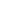 2013	“The Uyghur Stone: Archaeological Revelations in the Mongol Empire.” In The Steppe Lands and the World beyond Them: Studies in Honor of Victor Spinei on his 70th birthday, ed. Florin Curta and Bogdan-Petru Maleon, 315-343. Iaşi: Editura Universităţii “Alexandru Ioan Cuza.” 28 pp.2012	“Huns and Xiōngnú: New Thoughts on an Old Problem.” In Dubitando: Studies in History and Culture in Honor of Donald Ostrowski, ed. Brian J. Boeck, Russell E. Martin, and Daniel Rowland, pp. 27–52. Bloomington, IN: Slavica Publishers. 25 pp.2010	“The Notion of Tribe in Medieval China: Ouyang Xiu and the Shatuo Dynastic Myth.” In Miscellanea Asiatica: Festschrift in Honour of Françoise Aubin ed. Denise Aigle, Isabelle Charleux, Vincent Goossaert, and Roberte Hamayon, pp. 593-621. Sankt Augustin: Institute Monumenta Serica. 28 pp.2005	“The Art and Architecture of Mongolia.” History of Civilizations of Central Asia, vol. 6, Towards the Contemporary Period, ed. Chahryar Adle, Madhavan K. Palat, and Anara Tabyshalieva (Paris: UNESCO Publishing), pp. 731-755. 24 pp.2005	“Poems of Fraternity: Literary Responses to the Attempted Reunification of Inner Mongols and the Mongolian People’s Republic.” In Black Master: Essays on Central Eurasia in Honor of György Kara on His 70th Birthday, ed. Stéphane Grivelet, Ruth I. Meserve, Àgnes Birtalan, and Giovanni Stary, pp. 1-10. Wiesbaden: Harrassowitz. 9 pp.1994	“A Buriat Agent in Inner Mongolia: A.I. Oshirov (c. 1901-1931),” in Edward H. Kaplan and Donald W. Whisenhunt, eds., Opuscula Altaica, pp. 44-93. Bellingham: Western Washington University. 49 pp.Chapters in Conference Volumes 2016	“How the Secret History of the Mongols Was Written.” Mongolica, vol. 49, pp. 22-53. 32 pp.2016	“Рашид ал-Дины Газаны удмын он дараалсан бичиг ба түүний монгол сурвалжууд” [Rashīd al-Dīn’s Ghazanid History and Its Mongolian Sources], trans. B. Chinzorig and D. Bayarsaikhan. In Ил-Хаадын судлал шинэ хандлага: өгүүллийн эмхтгэл [New Directions in Il-Khanid Studies], ed. Dashdondogiin Bayarsaikhan and Christopher P. Atwood, pp. 13-108. Ulaanbaatar: National University of Mongolia Press. 95 pp. [Mongolian]2016	“Marco Polo’s Sino-Mongolian Toponyms, with Special Attention to the Transcription of the Character zhou 州.” In 马可波罗，扬州，丝绸之路, ed. Xu Zhongwen 徐忠文 and Rong Xinjiang 荣新江, pp. 57-86. Beijing: Peking University Press. Chinese: “马克波罗的汉语-蒙古语地名—以‘州’的转写为重点,” trans. Ma Xiaolin 馬曉林, in idem, pp. 87-109. 29 pp. (English).2015	“Alexander, Ja’a Gambo and the Origin of the Jamugha Figure in the Secret History of the Mongols.” In 内陆欧亚历史文化国际学术研讨会论文集/Proceedings of the International Conference on History and Culture of Central Eurasia, ed. Terigün 特力更 and Li Jinxiu 李锦绣, pp. 161-176. Höhhot: Inner Mongolia People’s Press. 15 pp.2013	“Paul Pelliot and Mongolian Studies,” in Paul Pelliot: de l’histoire à la légende, ed. J.-P. Drège et M. Zink, 433-449. Paris: Librairie De Boccard. 16 pp.2013	“Mongols, Arabs, Kurds, and Franks: Rashīd al-Dīn’s Comparative Ethnography of Tribal Society.” In Rashīd al-Dīn as an Agent and Mediator of Cultural Exchanges in Ilkhanid Iran, ed. Anna Akasoy, Ronit Yoeli-Tlalim, and Charles Burnett, pp. 223-50. London: Wartburg Institute. Chinese translation: “蒙古人、阿拉伯人、库尔德人和法兰克人：拉施德丁的部落社会比较民族学研究,” trans. Jarqyn 贾衣肯, ed. Li Mingfei 李鸣飞 in 欧亚译丛 [Eurasia: Translated Papers], vol. 1, ed. Yu Taishan and Li Jinxiu, pp. 112-47 (Beijing: Commercial Press, 2014). 27 pp. (English).2011	“Is There Such a Thing as Central/Inner (Eur)Asia and Is Mongolia a Part of It?” In Mapping Mongolia: Situating Mongolia in the World from Geologic Time to the Present, ed. Paula L.W. Sabloff, pp. 60-84. Philadelphia: University of Pennsylvania Museum of Archaeology and Anthropology. 24 pp.2010	“Explaining Rituals and Writing History: Tactics against the Intermediate Class.” In Representing Power in Ancient Inner Asia: Legitimacy, Transmission and the Sacred, ed. Isabelle Charleux, Gregory Delaplace, Roberte Hamayon, and Scott Pearce, pp. 95-129. Bellingham: Western Washington University. 34 pp.2010	“Soviet Russia and Imperial Japan: A Comparison of Their Ventures on the Mongolian Plateau.” In ノモンハン事件（ハルハ河会戦）70周年 2009年ウランバートル国際シンポジウム報告論文集 [Collected Papers from the International Symposium on the 70th Anniversary of the Nomonhan Incident (Khalkhin Gol Battle), held in Ulaanbaatar, 2009], ed. Junko Imanishi 今西淳子 and Borjigin Husel, pp. 385-92. Tokyo: Fūkyōsha. 7 pp.2006.	“How the Mongols Rejected the Secret History.” Mongolica, vol. 18 [39], pp. 398-410. 12 pp.2006	“Ulus Emirs, Keshig Elders, Signatures, and Marriage Partners: The Evolution of a Classic Mongol Institution.” In Imperial Statecraft: Political Forms and Techniques of Governance in Inner Asia, Sixth-Twentieth Centuries, ed. David Sneath, pp. 141-173. Bellingham: Western Washington University. 32 pp.2006	“Titles, Appanages, Marriages, and Officials: A Comparison of Political Forms in the Zünghar and Thirteenth Century Mongol Empires.” In Imperial Statecraft: Political Forms and Techniques of Governance in Inner Asia, Sixth-Twentieth Centuries, ed. David Sneath, pp. 207-242. Bellingham: Western Washington University, 2006. Reprinted in History of Mongolia, vol. 2, ed. David Sneath and Christopher Kaplonski, pp. 610-34. Folkestone, Kent: Global Oriental. 35 pp.2005	“State Service, Lineage and Locality in Hulun Buir,” East Asian History, no. 30 (December), pp. 5-22. 17 pp. 2004	“American Archival Sources on Mongolia and the Mongols: Their Nature, Utility, and Availability.” In Researching Archival Documents on Mongolian History: Observations on the Present and Plans for the Future, ed. by Futaki Hiroshi and Demberel Ulziibaatar, pp. 9-18. Tokyo, Tokyo Foreign Language University. 9 pp.2002	“Өвөр Монголын зохиолч Сайчунгаагийн зарим хэвлэгдээгүй зохиолууд [Some Unpublished Works by the Inner Mongolian Author Saichunga]” Mongolica (Ulaanbaatar), vol. 12, pp. 293-303. 10 pp.1999	“Sino-Soviet Diplomacy and the Second Partition of Mongolia, 1945-1946,” in Mongolia in the Twentieth Century: Landlocked Cosmopolitan, eds. Stephen Kotkin and Bruce A. Elleman, pp. 137-61. Armonk, N.Y.: M.E. Sharpe. 24 pp.1999	Preface to Landlocked Cosmopolitan: Transnational Mongolia in the Twentieth Century, eds. Stephen Kotkin and Bruce Elleman. Armonk, N.Y.: M.E. Sharpe, pp. xvii-xx.Encyclopedia Entries2008	“Mongolia,” in Nations and Nationalism: A Global Historical Overview, ed. Guntram Herb and David Kaplan. ABC-Clio Press. Vol. 4, pp. 1783-1799. 16 pp.2008	“Mongolia: Family and Kinship,” “Nomadism: An Overview,” and “Nomadism: East Asia,” in The Oxford Encyclopedia of the Modern World. Oxford: Oxford University Press. Vol 3, pp. 259-260, and Vol. 5, pp. 440-442.2006	“Mongolia.” World Encyclopedia of Political Systems and Parties, 4th ed. Edited by Neil Schlager and Jayne Weisblatt. 3 vols. New York, NY: Facts On File, Inc., pp. 906-911.2005	“Mongolian Buddhism,” in Encyclopedia of Religion. Detroit: Macmillan Reference USA. Vol. 2, pp. 1148-1150.1998	“Mongolian Historiography and Historical Writing,” “Chen Yuan,” “Ala al-Din Ata-Malik Djuwayni,” “Owen Lattimore,” and “Rashid al-Din,” in D.R. Woolf, general editor, A Global Encyclopedia of Historical Writing. New York: Garland Publishing, 1998, pp. 629-31, 156-57, 240, 545, 763-64.Review Essays and Featured Reviews2019	“Was Činggis Qan a Qazaq?” Commentary in Central Eurasian Studies Society (CESS) Book Award Author-Critic Forum on Qazaqlïq, or Ambitious Brigandage, and the Formation of the Qazaqs: State and Identity in Post-Mongol Eurasia, by Joo-Yup Lee. In Inner Asia, 21, 106-111. 2017	Borderland Capitalism: Turkestan Produce, Qing Silver, and the Birth of an Eastern Market, by Kwangmin Kim. In Slavic Review, vol. 76, no. 4, pp. 1061-64.2017	“The Uyghurs from Modular Community to Partisan Nation,” reviewing The Sacred Routes of Uyghur History, by Rian Thum (2014), Struggle by the Pen: The Uyghur Discourse of Nation and National Interest, c. 1900–1949, by Ondřej Klimeš, and Uyghur Nation: Reform and Revolution on the Russia-China Frontier, by David Brophy. In Journal of Chinese History 1 (2017), pp. 353–363. 10 pp.2004	Featured Review: Way and Byway: Taoism, Local Religion, and Models of Divinity in Sung and Modern China by Robert Hymes, in Fides et Historia, vol. 36, no. 1 (Winter/Spring), pp. 125-128.1992	“Mongolia Bookshelf.” Review Article in Far Eastern Economic Review, August 20, p. 31.1990	“Mongolian Art.” Review Article in Mongolian Studies, vol. 12, pp. 113-24.Book Reviews2017	The Lama Question: Violence, Sovereignty, and Exception in Early Socialist Mongolia, by Christopher Kaplonski. In Harvard Journal of Asiatic Studies, vol. 77, no. 1, pp. 212-18.2017	Central Eurasia in the Middle Ages: Studies in Honor of Peter B. Golden, ed. István Zimonyi and Osman Karatay. In Speculum, vol. 92, no. 3, pp. 845-46. 2016	Governing Post-Imperial Siberia and Mongolia, 1911–1924: Buddhism, Socialism, and Nationalism in State and Autonomy Building, by Ivan Sablin. In Journal of Asian Studies, vol. 75, no. 4, pp. [1-2].2015	The Translation Chapter of the Late Ming Lulongsai Lüe: Bilingual Sections of a Chinese Military Manual, by Ákos Bertalan Apatóczky. In Mongolian Studies, vol. 37, pp. 110-13.2015	Marco Polo Was in China: China: New Evidence from Currencies, Salts and Revenues, by Hans Ulrich Vogel. In Inner Asia, vol. 17, pp. 351–3572014 	The Mongol Empire between Myth and Reality: Studies in Anthropological History. In Mongolian Studies, vol.37, pp. 78-80.2014	The Secret History of the Mongols: A Mongolian Epic Chronicle of the Thirteenth Century, Vol. 3, Supplement, by Igor de Rachewiltz. In Bulletin of the School of Oriental and African Studies, vol. 77, no. 3, pp. 616-18.2014	Chinese Scholars on Inner Asia, ed. Xin Luo and Roger Covey, in Orientalistische Literaturzeitung, vol. 109, no. 4-5, pp. 414-16.2014 	A History of Land Use in Mongolia: The Thirteenth Century to the Present, by Elizabeth Endicott. Journal of Asian Studies, vol. 73, no. 1, pp. 238-39.2013	Japanese-Mongolian Relations, 1873-1945: Faith, Race and Strategy, by James Boyd. Asian Studies Review, vol. 37, no. 1, pp. 102-03.2012	Herdsman to Statesman: The Autobiography of Jamsrangiin Sambuu of Mongolia, trans. Mary Rossabi, ed. Morris Rossabi. Inner Asia, vol. 14, no. 2, pp. 403-05.2012	The Mongols and the Armenians (1220-1335), by Bayarsaikhan Dashodondog. Journal of Asian Studies, vol. 71, no. 2, pp. 541-42. 2010	The Early Mongols: Language, Culture and History. Studies in Honor of Igor de Rachewiltz on the Occasion of His 80th Birthday, ed. by Volker Rybatzki, Alessandra Pozzi, Peter W. Geier and John R. Krueger (eds.). Journal of Asian History, vol. 44, no. 1, pp. 84-85.2008	Temples et monastères de Mongolie-intérieure by Isabelle Charleux. Journal of Asian Studies, vol. 67, no. 4, pp. 1453-55.2008	The Asie Centrale special issue of Annales (vol. 59.5-6; Sept.-Dec., 2004), in Central Eurasia Reader (Berlin), ed. Stephane Dudoignon, vol. 1, pp. 120-21.2008	The Diary of a Manchu Soldier in Seventeenth-Century China: “My Service in the Army”, by Dzengšeo, by Nicola di Cosmo, in Journal of Economic and Social History of the Orient, vol. 51, no. 2, pp. 406-08. 2008 	Subjects and Masters: Uyghurs in the Mongol Empire. Christopher P. Atwood, in T'oung Pao, Second Series, Vol. 94, Fasc. 1/3 (2008), pp. 193-197.2007	Constructing Suiyuan: The Politics of Northwestern Territory and Development in Early Twentieth-Century China, by Justin Tighe, China Quarterly, no. 190, pp. 498-500.2007	Manchu-Mongol Relations on the Eve of the Qing Conquest: A Documentary History, edited and translated by Nicola Di Cosmo and Dalizhabu Bao, Inner Asia vol. 9, no. 1, pp.137-39.2006	The Secret History of the Mongols: A Mongolian Epic Chronicle of the Thirteenth Century, translated by Igor de Rachewiltz, in Journal of Islamic Studies, vol. 17, no. 2 (May), pp. 234-36.2006	China Marches West: The Qing Conquest of Central Eurasia, by Peter C. Perdue, in American Historical Review, vol. 111, no. 2 (April), pp. 445-46.2005	Identity, Ritual and State in Tibetan Buddhism: The Foundations of Authority in Gelukpa Monasticism, by Martin A. Mills, in Inner Asia, vol. 7, no. 2, pp. 289-91. 2004	Governing China’s Multiethnic Frontiers, ed. Morris Rossabi, in Inner Asia vol. 6, pp. 249-502004	Holy War in China: The Muslim Rebellion and State in Chinese Central China, 1864-1877, by Hodong Kim, in American Historical Review, vol. 109, no. 5 (December), pp. 1547-48.2004	Historical Dictionary of the Mongol World Empire by Paul D. Buell, in Fides et Historia, vol. 36, no. 1 (Winter/Spring), pp. 140-142.2003/4	Age of Dinosaurs in Russia and Mongolia, edited by Michael J. Benton, et. al., in Mongolian Studies, vol. 26, pp. 98-100.2003	Beyond Great Walls: Environment, Identity, and Development on the Chinese Grasslands of Inner Mongolia, by Dee Mack Williams, in Inner Asia, vol. 5, pp. 193-195.2003	The Secret History of the Mongols: The Life and Times of Chinggis Khan, trans. by Urgunge Onon, in Journal of Islamic Studies, vol. 14, no. 2 (May), pp. 236-238.2002	The Manchurian Myth: Nationalism, Resistance, and Collaboration in Modern China, by Rana Mitter, in Journal of Asian History, vol. 36, no. 2, pp. 225-226. 2002	Cosmology and Political Culture in Early China, by Aihe Wang, in Fides et Historia, vol. 34, no. 1 (Winter/Spring), pp. 155-157.2002	Culture and Conquest in Mongol Eurasia, by Thomas Allsen, in Islamic Studies (Islamabad), vol. 41, no. 1 (Spring), pp. 158-160.2002	Mongolian Nomadic Society: A Reconstruction of the “Medieval” History of Mongolia, by Bat-Ochir Bold, in Journal of Islamic Studies, vol. 13, no. 1 (January), pp. 76-78.2002	The Silk Road and the Cities of the Golden Horde, by German A. Fedorov-Davydov, in Mongolian Studies, vol. 25, pp. 104-106.2002	Nomads in the Sedentary World, edited by Anatoly M. Khazanov and Andre Wink in Mongolian Studies, vol. 25, pp. 106-108.2001	The Last Mongol Prince: The Life and Times of Demchugdongrob, 1902-1966, by Sechin Jagchid in Inner Asia, vol. 3, no. 2, pp. 195-98.2001	Poisoned Arrows: The Stalin-Choibalsan Mongolian Massacres, 1921-1941, by Shagdariin Sandag and Harry Kendall, in Journal of Asian History, vol. 35, no. 2, pp. 199-201.2001	China and the Mongols: History and Legend under the the Yüan and Ming, by Hok-lam Chan, in Mongolian Studies, vol. 24, 85-88.2000	The Mongol Empire and its Legacy, edited by Reuven Amitai-Preiss and David O. Morgan, in Mongolian Studies, vol. 23, pp. 139-42.1999	Familiar Strangers: A History of Muslims in Northwest China, by Jonathan N. Lipman, in Journal of Asian History, vol. 33, no. 1, pp. 86-87.1999	Sustainable Development in Central Asia, edited by Shirin Akiner, Sander Tideman, and John Hay, in Journal of Asian Studies, vol. 58, no. 3, pp. 825-27.1999	Nationalism and Hybridity in Mongolia, by Uradyn E. Bulag, in Journal of Asian Studies, vol. 58, no. 1, pp. 185-87. 1998	Diplomacy and Deception: The Secret History of Sino-Soviet Diplomatic Relations, 1917-1927, by Bruce Elleman in Journal of Asian History, vol. 32, pp. 199-200.1998	Shamans and Elders: Experience, Knowledge, and Power among the Daur Mongols, by Caroline Humphrey with Urgunge Onon, in Mongolian Studies, vol. 21, pp. 94-97. 1998	Through the Ocean Waves: The Autobiography of Bazaryn Shirendev, translated by Temujin Onon, in Journal of Asian Studies, vol. 57, pp. 1153-54.1997	Beyond the Great Wall: Urban Form and Transformation in the Chinese Frontiers by Piper Rae Gaubatz in Journal of Asian History, vol. 31, pp. 86-87.1997	From War to Nationalism: China’s Turning Point, 1924-1925 by Arthur Waldron, in Journal of Asian History, vol. 31, pp. 81-82.1996	Mongol Jewelry, by Martha Boyer, in Mongolian Studies, vol. 19, pp. 103-108.1996	Mongolia: The Legacy of Chinggis Khan, by Patricia Berger and Therese Tse Bartholomew, in Mongolian Studies, vol. 19, pp. 115-17.1996	The State, Identity, and the National Question in China and Japan, by Germaine Hoston, in Journal of Asian History, vol. 30, pp. 107-108.1995	The Power of the Gun: The Emergence of Modern Chinese Warlordism, by Edward A. McCord, in Journal of Asian History¸vol. 29, pp. 205-206.1995	China, 1898-1912: The Xinzheng Revolution and Japan, by Douglas A. Reynolds, in Journal of Asian History, vol. 29, pp. 204-205.1995	China’s Far West: Four Decades of Change, by A. Doak Barnett. Mongolian Studies, vol. 18, pp. 113-18.1993	Mongolia Today, ed. Shirin Akiner, in Mongolian Studies, vol. 16, pp. 97-99.1992	Menggu yuzu yuyan cidian, comp. Sun Zhu, in Ural-Altaische Jahrbücher, vol. 64, pp. 198-99.Books under ContractTrans. Secret History of the Mongols, under contract with Penguin Books (Harmondsworth)(with Johan Elverskog), trans. and ed. Sources of Mongolian Tradition, under contract with Columbia University Press (New York).The Campaigns of Činggis Qan: Text, Translation, and Commentary, typescript completed.Book Chapters under Contract“Yuan Dynasty” in Cambridge History of the Mongol Empire, ed. Michal Biran and Kim Ho-dong (Cambridge: Cambridge University Press), in progress.Scholarly Papers PresentedInvited Presentations2019 “‘Secularism’ and ‘Religion’ in the Mongol Empire.” South Asia Seminar Series. University of Texas, Austin, February 28.2019	“Environmental Geographies of the Mongol Empire,” Environment in Asia Lecture Series, Harvard University, February 8, 2019.2018	"The Political Economy of the Mongol Empire: Placing Cultural Exchange in its Economic Context." Conference “The Mongols and Global History,” Villa I Tatti, Florence, December 10.2018 	“The Jingshi dadian as Yuan History: Putting Its Composition in Historical Context.” Conference on “Compendia for Governing the World: Mirrors for Princes between East and West," Hebrew University, Jerusalem, May 22.2018  “Levies, Princes, and Census figures in Mongol China.” retirement forum in honor of Professor Ruth Dunnell, Kenyon College, Gambier, Ohio, April 28.2017	“Migration of Memories, Memories of Migrations in East Asia.” Conference on “Migrations in Mongol Eurasia,” Hebrew University. December 20.2017	“Apocalyptic Traditions on the Sino-Mongolian Border: The Manuscript Mong. 75 and Prophetic Texts from the 14th-16th Centuries.” Harvard University, Inner Asian and Altaic Lecture Series. December 6.2017	“Chinggis Khan and His Sons in Yuan Dynasty Historical Writing.” Japanese Association of Mongolian Studies annual meeting, University of Shiga Prefecture, Japan, November 18.2017	“Repackaging Chinggis Khan: Legitimacy and Narrative in Chinese-Language Histories under the Mongol Empire.” Centre for the Study of the Middle Ages, University of Birmingham, October 19.2017 	“Монгол дахь улс төрийн удирдлага ба нийтлэг: Монголын нийгмийн түүхэн дэхь аймгийн загварт бус зарим шинэ  саналын тухай өгүүлэх нь [Political Authority and Community in Mongolia; Notes on Some Alternatives to Tribal Models in Mongolian Social History].” National University of Mongolia, Ulaanbaatar, September 21.2017	“Empire of Cotton and Empire of the Mongols.” University of Washington, Seattle, February 3.2016	”Mongol Empire and the Great Transition.” Villa I Tatti, Florence, Italy. December 1.2016	“A Secular Empire? Estates, Nom, and Religions in the Mongol Empire.” University of California, Berkeley, Sept. 29.2016	“How Was the Secret History of the Mongols Written?” (《Монголын Нууц Товчоо》хэрхэн зохиосон бэ?) Keynote address, 11th Congress of the International Association of Mongolian Studies. Ulaanbaatar, August 15.2016	“The Dayan Khanid Synthesis: Missing Link between the Mongol and Manchu Empires?” Conference “Reexamining ‘Successor States of the Mongol Empire’: Mongolia after the Mongol Era. Waseda University, Tokyo, Japan, July 9.2016	“Archives and History in Mongolia and America.” Keynote Address, Mongolian Studies Conference, Washington DC, May 13.2015	“Marco Polo’s Sino-Mongolian Toponyms, with Special Attention to the Transcription of the Character zhou 州.” Conference “Marco Polo and the Silk Road,” Yangzhou Museum, Yangzhou University, and International Academy of Chinese Studies of Peking University, Yangzhou, Jiangsu, China, September 17-19.2015	“Borders, Local Communities and Trans-Local Communities in the Mongolian Context.” Workshop “The Hulunbuir and Transbaikalia Playground: Microphysics of Power on the Sino-Russian Border,” Adam Mickiewicz University, Poznań, January 30.2014	“Repackaging Chinggis Khan: Bilingual Histories of the Dynastic Founding of the Yuan Dynasty.” East Asian Studies Department, University of Pennsylvania, Philadelphia, PA, November 20.2014	[with Cholmon, Ph.D. student, Inner Mongolia University], “A Complexity within Complexity: Inner Mongolian Banners in Search of a Region.” Presentation at the conference “Imagined Communities and Frontier Politics in China’s Long Twentieth Century.” October 22. 2014	“关于《圣武亲征录》的研究” [On Research on the Campaigns of Chinggis Khan]. Mongolian Studies Center, Inner Mongolia University, Höhhot, June 24.2014	“Rashīd al-Dīn’s Ghazanid History and Its Mongolian Sources.” Paper at the “New Approaches on the Il-Khans” conference, National University of Mongolia, Ulaanbaatar, Mongolia, May 21.2014	“成吉思汗的诉状与蒙文史学的起源” [The Apologia of Chinggis Khan and the Origins of Mongolian Historiography]. Inner Mongolia Normal University, Höhhot, Inner Mongolia, China, May 6.2014	“When, Where, How, and Why Was the Secret History of the Mongols Written? The Kürel-Gü Cult and Möngke Qa’an's Nativist Revival Movement,” Shiga Prefectural University, Shiga, Japan, April 18.2014	“The ‘Apologia of Chinggis Khan’ and the Origins of Mongolian Historiography,” Faculty of Asian and Middle Eastern Studies, Cambridge University, Cambridge, UK, March 14.2014	“Imperial Nomadism and Mobile Pastoralism: Seasonal Camps of Mongol Imperial Courts,” Mongolian and Inner Asian Studies Unit, Cambridge University, Cambridge, UK, March 11.2014	“美国的蒙古学研究” [Mongolian Studies in the United States]. Mongolian Studies Center, Peking University, Beijing, China, January 13.2013	“成吉思汗的诉状与蒙文史学的起源” [The “Apologia of Chinggis Khan” and the Origins of Mongolian Historiography]. Peking University, Beijing, China, December 19.2013	“关于《圣武亲征录》的研究” [Research on the Record of the Campaigns of Chinggis Khan]. Renmin University, Beijing, China, December 11.2014	“Qubilai Qa’an’s Three Confucian Crises.” Paper at the “Mobility and Transformations: New Directions in the Study of the Mongol Empire” conference, Hebrew University, Jerusalem, June 29.2013	“Eke surbulji-yin arġ-a jüi ba Mongġol ejentü gürün üy-e-yin teüke bicilge-yin sudulal” [Source-Critical Methodology and the Study of Mongol Imperial Historiography]. Minzu University, Beijing, November 5.2013	“匈奴、胡和“引弓之民”：早期内陆欧亚的民族称呼和国号” [Xiongnu, Hu, and the “People Who Draw the Bow: Early Central Eurasian Ethnonyms and Dynastonyms].” Lecture, Central Eurasian Studies Institute, Chinese Academy of Social Sciences, Beijing, October 29.2013	Чингис Хааны өөрийгөө зөвтгөх өчил: Монгол-Хэрэйдийн харилцаа ба Монгол түүх бигчлэгийн үүсэл [“Apologia of Chinggis Khan: Mongol-Kereyid relations and the Origins of Mongolian Historiography”]. Mongolian National University, Ulaanbaatar, Mongolia, May 17.2012	“Genealogical Discourse in the Mongol Empire.” Mongolia in Anthropological Research: Recent Decades. Department of Social Anthropology, National University of Mongolia, Ulaanbaatar, July 19.2012	“The Shengwu qinzheng lu and Bilingual Historiography at the Yuan Court.” The Tradition of Genghis’s Mongols’ Law and the Mongolian Law of 1345, the Zhizheng tiaoge.” Ulaanbaatar University, May 25. 2012	关于《圣武亲征录》的研究 [On the Study of the Shengwu qinzheng lu]. Shanghai, Fudan University, History and Geography Research Center, May 21.2012	“Secret History of the Mongols: Epic Monologue or Ironic Dialogue?” University of Illinois, Urbana, April 12.2011	“Religion and Revolution in Independent Mongolia: Experiments in Hypothetical History.” At Conference on the 100th Anniversary of Mongolian Independence, sponsored by the Academy of Sciences of Mongolia, December 9.2010	“Purges, Partisanship, and the Dialogic Origins of Mongolian Imperial Historiography.” Lecture, University of California, Berkeley, November, 17.2010	“Ortoq Equals Tüngshi: Notes on the Commercialization of Public Finance in Pre-Modern Eurasia” At the Roundtable “The Diplomacy of the Mongol Empire and its Legacy” organized by Kreddha and the Austrian Academy of Sciences, Vienna, November 5.2010	“The Shuofu 說郛 of Tao Zongyi 陶宗儀 and the Textual Tradition of the Shengwu qinzheng lu 聖武親征錄 and the Meng-Da beilu 蒙韃備錄.” Kyoto University, May 22.2010	“The Apologia of Chinggis Khan, Kereyid-Mongol Relations, and the Origins of Mongolian Historiography.” At the Japan-Mongolia Society Annual Meeting, Oberlin University, Tokyo, May 15. 2010	“Erten-ü Mongġolcud-un neyigem-ün ündüsün nigeci: Qosiġu, Otoġ, Mingġan-u sinji cinar-i sinjileküi.” Lecture at Chiba University, January 28.2010	“Bedouins, Mongols, and the Earliest Anthropology of Afro-Eurasian Dry Land Civilization.” At the 2nd International “Afro-Eurasia Inner Dry Land Civilizations” conference, Nagoya University, January 24.2009	“Soviet Russia and Imperial Japan: A Comparison of Their Ventures on the Mongolian Plateau.” At the conference “The Battle of Khalkhyn Gol in World History: Knowing the Past and Talking of the Future,” Ulaanbaatar, Mongolia, July 3. 2009	“Social Groups and Categories in the Composition of the Türk and Uyghur Empires.” At the conference “Uyghur Archaeology,” University of Pennsylvania, Philadelphia, May 9.2009	“How the Mongols Got a Word for Tribe—and What It Means.” 16th World Congress of the International Union of Anthropological and Ethnographic Sciences, Kunming (China), July 27; based on talks at Inner Mongolian Normal University, Höhhot (China), July 19, 2009 and at the East Asian Colloquium at Indiana University, Nov. 7, 2008.2008	“Mongols and Kazakhs: Two Alternative Types of Inner Asian Nomadic Social Structure.” Seoul National University, October 30. 2008. “The Academic Tradition of Mongolian Studies in the U.S.A.” Conference ‘Academic Traditions of Mongolian Studies.’ Dankook University, October 29, 2008.2008	“Paul Pelliot and Mongolian Studies.” Colloquium ‘Paul Pelliot. De l'histoire à la légende.’ Collège de France and Académie des inscriptions et belles lettres, Paris, October 3.2007	“Mongols, Arabs, Kurds, and Franks: Rashid al-Din’s Comparative Anthropology of Tribal Society,” Conference ‘Rashid al-Din as an Agent and Mediator of Crosspollinations in Religion, Medicine, Science and Art.’ London, November 9.2007	“Is Mongolia Part of Central Eurasia?” Conference ‘Mapping Mongolia.’ University of Pennsylvania Museum of Archaeology and Anthropology, Philadelphia. May 8.2007	“Clansmen from the Barbarian Tribes: Can We Actually Find Them North of China?” Ohio State University, Columbus, Ohio, April 13.2007	“Founding a Real Dynasty: Qubilaid Views of the Early Mongol Conquest.” International Symposium ‘The Sense of the Past among Inner Asian Peoples.’ Institute for Advanced Study, Princeton. March 30-31. 2007	“Mongol Society’s Basic Unit: What It Was and Wasn’t.” Columbia University’s Weatherhead East Asian Institute Brownbag Lecture, New York, February 15.2006	“How the Mongols Rejected the Secret History.” Buriat State University, Ulaan-Üde (Russia), July 9.2006	“成吉思汗和沃阔太汗：忽必烈汗的见解 [Chinggis Khan and Ögedei Khan: The View from Qubilai Khan].” Central Nationalities University, Beijing. June 28.2006	“Explaining Rituals and Writing History: Tactics Against the Intermediate Class.” Seminar “Representing Power in Asia” at the Institut européen en sciences des religions, Paris, March 23.2004	“The Secret History of the Mongols: The View From the Veritable Records.” Harvard University, Inner Asian and Altaic Committee Lecture Series, October 27.2004	“Symbiosis and Conflict in Post-Imperial Mongol-Turk Relations.” International Symposium on Turkish-Mongolian Historical and Cultural Relations, sponsored by the Turkish Embassy in Mongolia. Ulaanbaatar, September 28.2004	“Ethnicity and State Service in Hulun Buir.” Symposium on Manchuria as Borderland:  History, Culture, and Identity in a Colonial Space. Harvard University, Cambridge, Mass., May 1.2004	“Ulus Emirs, Seals, Marriage Partners, and Keshig Shifts: the Evolution of a Classic Mongol Institution.” International Symposium on Inner Asian Statecraft and Technologies of Governance. Cambridge University, Cambridge, U.K., March 18.2003	“Titles, Appanages, Marriages, and Officials: A Comparison of Political Forms in the Zunghar and Thirteenth-Century Mongol Empires.” Symposium on Inner Asian Statecraft and Technologies of Governance. Cambridge University, Cambridge, U.K., October 2.2003	“American Archival Resources on Mongolia and the Mongols: Their Nature, Utility, and Availability.” Conference on the Current Situation and Objectives of Research Work on Archival Materials Related to the History of Mongolia. National Archives of Mongolia, Ulaanbaatar, September 5. 1998	“Grace, Guilt and Striving in the Mongolian Language of Loyalty.” International Symposium on Non-Chinese Sources for Late Imperial Chinese History. University of California at Santa Barbara, March 19.1997	“Inner Mongolian Nationalism in the 1920's: A Survey of Archival Information. Conference on Archival Sources in Mongolian History. University of Foreign Studies, Tokyo, October 25.Competitive Papers Presented2019	“War, Famine, Drought, or Plague: Which Horseman Was Leading the Charge in East Asia’s Fourteenth Century Crisis?” 2019 annual meeting, Medieval Academy of America, University of Pennsylvania, March 7-9, 2019.2019	“Hunting Regulations of Qubilai Qa’an and His Successors.” 13th International Mongolian Studies Conference, Washington, D.C., February 16, 2019.2017	“The Manuscript Mong 75 and Mongolian Patronage of Chinese Religion during the Yuan Dynasty.” The 2nd MUC International Symposium on Classical Mongolian Texts, Minzu University, Beijing, November 5.2017	“Mongolian Deportation Practices and the Demographic Impact of the Conquest of North China.” 52nd International Congress on Medieval Studies, Kalamazoo, MI. May 13.2016	“A Time to Kill, a Time to Heal: Debating Urban Massacres in the Mongol Empire.” Association for Asian Studies Annual Meeting, Seattle, Friday, April 1.2015	“Taxing Questions: Debating Religious Privilege in the Mongol Yuan Dynasty.” Association for Asian Studies Annual Meeting, Chicago, March 28.2015	“Manuscript Families of Rashīd al-Dīn and Their Affiliations: Survey of Japanese Scholarship and Evidence from Mongolian and Chinese Transcriptions.” Association of Central Eurasian Students Conference, Bloomington, IN, March 7.2014	“Pu’a’s Boast and Doqolqu’s Death: Historiography of a Hidden Scandal in the Mongol Conquest of the Jin.” Paper prepared for the Conference on Middle Period China, 800-1400, Harvard University, June 5-7.2013	“Partners in Profit: Empires, Merchants, and Local Governments in the Mongol Empire and Qing Mongolia.” Conference on Inter-Asia Connections IV, at Koç University, Istanbul, October 3.2011	“Chinese Merchants and Mongolian Independence.” Association for Asian Studies Annual Meeting, Honolulu, April 2. 2008	“The Sacrificed Brother in the Secret History of the Mongols.” Association for Asian Studies, Annual Meeting, Atlanta, April 4.2002	“‘A Singular Conformity’? The Origin and Nature of the Mongol Imperial Religious Policy,” Association for Asian Studies, Annual Meeting. Washington, D.C., April 6.2000	“The Mutual-Aid Cooperatives and the Animal Products Trade in Mongolia, 1913-1928.” Association for Asian Studies, Annual Meeting. San Diego, March 9.1997	“Chinggis Khan and the Aporias of Modern Inner Mongolian History.” Association for Asian Studies, Annual Meeting. Chicago, March 14.1995	“The Japanese Roots of Communist Nationality Policy in Inner Mongolia.” Association for Asian Studies, Annual Meeting. Washington D.C., April 7.Other Research Presentations2017	“Source Criticism and the Question of Genre in the Secret History of the Mongols.” “The Futures of Medieval Historiography,” University of Pennsylvania, February 25.2017	(with Petya Andreeva) “New Scenes from the ‘Xiongnu’ Times: The Khawtsgait Petroglyphs.” 11th Annual International Mongolian Studies Conference, Washington DC, January 28.2016 “The Nationalist Transformation in Mongolia: Lessons from the Uyghur Experience.” Indiana University Summer Language Workshop, Bloomington, IN, July 21.2016	“Historical Geography of the Naiman Kingdom.” Mongolian Studies Conference, Washington DC. May 12.2016	“Looking for Words in All the Wrong Places: Using Stary’s Dictionary of Manchu Names to Shed Light on the Vocabulary of the First Inner Asian Linguistic Exchange.” Second Annual Manchu Studies Conference, University of Michigan, Ann Arbor, May 7.2014	“Нууц Товчоо зохиогдсоны дараа: Юань гүрний үеийн улс тохинуулсан талаарх хоёр хэлний түүх бичлэг” [After the Secret History: Bilingual Histories of the Dynastic Founding of the Yuan Dynasty]. National University of Mongolia, November 13.2014	“Reconstructing Mongolian Sources by Applying Source-Critical Methodology: Some Examples from Rashīd al Dīn’s Compendium of Chronicles.” Paper at “Mapping the Landscape of Islamic Studies Conference,” Indiana University, Bloomington, IN, November 2.2014	“赤曲驸马与在西宁州的弘吉剌部” [Imperial Son-in-law Chikü and the Qonggirads of Silingjiu]. Paper at the “Yuan Era Pluralistic Culture and Social Life” conference and annual meeting of the Yuan Studies Association of China. Höhhot, Inner Mongolia. July 24. 2013	“史学与民族身份的变化在蒙古帝国：汪古部之事例” [Historiography and the Transformation of Ethnic Identity in the Mongol Empire: The Öng’üt Case]. Symposium “The Nation, Ethnic Groups, and Local Society Seen through Ethnic History.” Fudan University, Shanghai, November 16.2013	“《金册》和对《史集》蒙文史料的初步探索” [The Altan debter and a Preliminary Investigation of the Mongolian Sources of Rashid al-Din’s Compendium of Chronicles]. Symposium on Persian Sources and the Mongol-Yuan Empire. Peking University, Beijing, November 1.2013	“亚历山大、札阿·紺孛与〈蒙古秘史〉中札木合形象的来源” [Alexander, Ja’a Gambo and the Origins of the Image of Jamugha in the Secret History of the Mongols]. International Symposium on History and Culture of Central Eurasia. Shiliin Hot, Inner Mongolia (China), September 21.2013	“Rašid ad-Din-u “Sudur-un ciġulġan” ba tegün-ü surbulji-ud” [Rashīd al-Dīn’s Compendium of Chronicles and its Sources]. Bükü ulus-un angqaduġar quġucaġan-u Caqar teüke soyol-un erdem sinjilegen-ü yarilcaqu qural [Inaugural Session of the Chakhar History and Culture Academic Conference]. Shiliin Hot, Inner Mongolia (China), September 7.2013	“From Bagisba to Pagba: Mongolian Systems for Writing Tibetan Words.” 13th Seminar of the International Association for Tibetan Studies.” Ulaanbaatar, Mongolia, July 23. 2012	“The Appanage Community: A New Model for Understanding Social Structure in the Pre-Modern Mongolian Plateau.” Symposium on “The Steppes: Crucible of Eurasia.” Miami University, Oxford OH, November 30.2012	“Archives and Objectivity: Observations on the Mongolian and American Historiographical Experiences.” Cross-Regional Discipline Group Meeting of the Academic Fellowship Program, Open Society Institute. Istanbul, November 17.2012	“Mongolian Imperial Historiography and the Composition of Rashid al-Din’s Ghazanid History.” Mapping the Landscape of Islamic Studies Conference. Bloomington, Ind., October 6-7.2012	“Early Globality of the Mongol World Empire, 1206-1360.” Presentation to the Early Globalities group. University of Minnesota, Minneapolis, October 3.2009	“1969: The Anti-Anniversary in the Dead-End Narrative of Inner Mongolian Nationalism.” At the conference “China's Revolutionary Anniversaries: Remembering 1919, 1949, 1989,” Indiana University, February 20.2008	“What Were the Qonggirads in the Yuan: A Segmentary Lineage, a Descent Group, or a Principality?” Conference ‘Family and the State in Chinggisid and Post-Chinggisid Central Eurasia.’ Bloomington, IN, September 5. 2006	Монголчууд хэрхэн “Нууц товчоог” хүлээж авахгүй байсан тухай [How the Mongols Rejected the Secret History].” Ninth International Congress of Mongolists, Ulaanbaatar, August 9.2006	“Chinggis Khan and Ögedei Khan: The View from Qubilai Khan.” Mongolia Society, Annual Meeting, San Francisco, April 6.2004	“Is Mongolia Part of Central Eurasia?” Central Eurasian Studies Society, Annual Meeting. Bloomington, Ind., October 16.2002	“God and Catastrophe in Confucian and Islamic Historiography of the Mongol Conquest.” Biennial Meeting of the Conference on Faith and History, Huntington, Ind., October 11.2002	“Орчин цагийн Монгол хэлэнд хэрэглэж болох Монгол уйгаржин бичгийн зарчмыг өвлөсөн латин үсгийн шинэ тогтолцоо” [A New Latin Orthography for Modern Mongolian which Preserves the Principles of the Uighur-Mongolian Script]”. Eighth International Congress of Mongolists. Ulaanbaatar, August 9.2001	“Inner Mongolian Nationalism and the Legacy of China’s New Policies, 1901-1928,” Central Eurasian Studies Departmental Colloquium, Bloomington, Ind., January 24.1997	“Өвөр Монголын зохиолч Сайчунгаагийн зарим хэвлэгдээгүй зохиолууд.” Seventh International Congress of Mongolists. Ulaanbaatar, August 14.1997	“Poems of Fraternity: Literary Responses to the Attempted Reunification of Inner Mongolia with the Mongolian People Republic.” Fourth Annual Central Eurasian Studies Conference. Bloomington, Ind., February 8.1996	“Buddhism and Shamanism in Mongolian Historical Memory.” Conference on Mongolia: Past, Present, and Future. Washington D.C., April 21.1995	“From Country to Nationality: The Transformation of Mongolian Political Identity in the 1911 Revolution.” Midwest Conference of the Association for Asian Studies. Saint Louis, October 24.1995	“Sino-Soviet Diplomacy and the Second Partition of Mongolia, 1945-1946.” Workshop on Greater Mongolia in the Twentieth Century. Princeton, N.J., February 3.1992	“Mongolia: A Democratic Revolution and its Electoral Reaction.” Transformation of Communist and Post-Communist Societies working group of the Indiana Center on Global Change and World Peace. Bloomington, Ind. September 21.1990	“The Elections and the Reform Process in Mongolia.” Midwest Conference of the Association for Asian Studies. Bloomington, Ind., November.TeachingRegularly offered classes: FALL: 		“Mongol Century” (undergraduate)“Introduction to Inner Asian Civilization” (graduate & upper division) SPRING: 	“Mongolian Civilization: Nomads and Settlements” (undergraduate)“China’s Last Empire: The Qing” (graduate & upper division)SEMINARS:	“Pastoralism and Mobility in Inner Asia” “Religion and Ethnicity in Inner Asia” “Historiography of the Mongol Yuan Empire”		“Secret History of the Mongols”Other courses taught: “Introduction to Central Asia, Mongolia, and Tibet” (undergraduate)“Problems of Nationalism in Central Eurasia” (graduate)“Culture and Difference: The Mongolian Case” (undergraduate)“Modern Chinese History” (undergraduate)“World in the Twentieth Century: Part II (1945 to present)” (undergraduate) “Introduction to Ordos Documents” (graduate) “Social History of Inner Asian Nomadism” (graduate)“Religion and Ethnicity in Inner Asia” (graduate)Introductory, Intermediate, and Advanced Mongolian language.2016	Lectures at National Endowment for the Humanities (NEH) Summer Institute: “Modern Mongolia: Heritage and Tradition amid Changing Realities” (University of Pennsylvania, Philadelphia, July 9). 2014	Lectures at NEH Summer Institute: “The Mongols and the Eurasian Nexus of Global History” (University of Hawai’i, Honolulu, June 3).2012	Lectures on Mongolian studies at Minzu University in China, May 7-14 (in Mongolian). Topics: “Some Issues of Historiography in the Mongol World Empire,” “Tribes, Feudalism, and Ancient Nomadic Society,” “Some Outstanding Issues in the Secret History of the Mongols,” “On the Study of the Shengwu qinzheng lu,” “The Present State of Anglo-American Mongolian Studies,” 2000	Participant, round-table discussion on teaching lesser-taught languages, written up in Research & Creative Activity (IU Research of the University Graduate School publication), April, 2000.1999, 2001	Taped distance learning classes for Eastern Tennessee State University, on “Mongolia as an Asian Nation” (April 15, 1999), and “The Extraordinary Mongol Empire and the Ordinary Dynastic Cycle” (May 18, 2001).Service to the ProfessionJohn K. Fairbank East Asian History Prize Committee, American Historical Association, 2019-21.Editorial Board, Journal of Chinese History (Cambridge), 2016 to present.Editorial Board, Inner Asia (Cambridge), 1999 to present. Gene Smith Inner Asian Book Prize Committee, Association for Asian Studies, 2011 to 2013.Inner Asian Book Review Editor, Journal of Asian Studies, 2003 to 2008. Editor-in-chief, Mongolian Studies: The Journal of the Mongolia Society, 1997 to 2006. Vice-President, International Association of Mongolian Studies. 2016 to present.Board Member and Vice-President for Academic Affairs, American Center for Mongolian Studies, 2005 to present.Board Member, Mongolia Society, 1993 on. Secretary, Mongolia Society. 1995-97. Academic Panels2019	Discussant for panel “Political Legitimacy and Birth/Spread of Empires” at the “Tibetan Buddhism and Political Power in the Courts of Asia,” Rubin Museum, Saturday, April 6.2018	Panelist for “Identity and Belonging in Premodern Imperial Discourses: A Roundtable.” American Historical Association annual meeting. Washington, DC. January 6.2017	Panelist for “The Great Transition: Climate, Disease, and Society in the Late Medieval World (A Roundtable).” 52nd International Congress on Medieval Studies, Kalamazoo, MI. May 12.2017	Discussant for panel “Fealty, Feasts, and Forests: Building Bridges across China and Inner Asia,” 1st Annual Conference of the University of Pennsylvania East Asian Languages and Civilizations Department Graduate Student Research Colloquium, April 22.2017	Discussant for panel “Intellectual History Beyond the Nation-State: Trans-Border Ethnicities on the Chinese Periphery,” Association for Asian Studies Annual Meeting, Toronto, March 19.2015	Discussant for “Captivity, Flight and Domestic Bondage. Slavery in Central Eurasia,” Central Eurasian Studies Society Annual Meeting, George Washington University, October 16.2011	Organizer and participant for “Sex, Laws, and Incarnate Lamas: New Approaches to Mongolia’s 1911 Declaration of Independence.” Association for Asian Studies, Annual Meeting, Honolulu, April 2.2010	Discussant for “Kazakhs as Nomads and Subjects of the Russian Empire.” Central Eurasian Studies Society, Annual Meeting, East Lansing, Michigan, October 30.2008	Organizer for “Rise, Fall, and Religion on Mongolia’s Western Fringe: Sources on Oirat and Western Mongolian History.” Central Eurasian Studies Society, Annual Meeting, September 20.2006	Discussant for “Zones of Contact: Identity and Cultural Practice in Modern Inner Asian Borderlands.” Association for Asian Studies, Annual Meeting, San Francisco, April 9.2005	Organizer of “Ecological Migration: Environment, Ethnicity, and Human Rights in Inner Mongolia.” Association for Asian Studies, Annual Meeting. Chicago, April 3.2005	Discussant for “Religion and Culture among the Mongols.” Mongolia Society, Annual Meeting. Chicago, March 31.2004	Discussant for “Art, Death, and Money.” Central Eurasian Studies Society, Annual Meeting. Bloomington, Ind., October 16. 2004	Discussant and chair for “Education in Mongolia.” Mongolia Society, Annual Meeting. Bloomington, Ind., October 15. 2002	Organizer of “Beyond Nomadic and Sedentary: Shared Discourses in the Mongol World Empire.” Association for Asian Studies, Annual Meeting, Washington D.C., April 6.1998	Organizer of “Religion and Rule in Early Modern Mongolia.” Association for Asian Studies, Annual Meeting, Washington, D.C., March 29.2001	Discussant for “Shifting Boundaries of Mongol Identity.” Association for Asian Studies, Annual Meeting, Washington, D.C., March 22-25.University ServiceUniversity of PennsylvaniaGraduate Chair, East Asian Languages and Civilizations Department, Fall 2017 onPre-Major Advisor, Academic Year 2018-19.Fulbright Faculty Committee, Fall 2017, 2018Selected on site purchase of c. 2,800 Mongolian volumes for Van Pelt Library, 2016-18.Faculty Supervisor, Lauder Intercultural Venture in Mongolia, March, 2017Organized 1st Mongolian Language Class for Summer semester, 2017, including basic course design, advertising, and selecting instructor and students.Assisted Senior Chinese lecturer, Ms. Mien-hwa Chiang, in STARTALK application, 2017.  Indiana UniversityChair, Department of Central Eurasian Studies, July, 2007 to June, 2013.Interim Director of the Center for Languages of the Central Asian Region (a Title VI Language Resource Center), October, 2010, to present. Wrote the 2010-2014 grant proposal, securing $1,349,053 of federal funding.Negotiated Graduate Fellowship in Hungarian Studies, funded by the Balassi Institute (Hungary). Total capital commitment: $250,000. Negotiated Visiting Hungarian Professorship, funded by Hungarian Fulbright Committee with matching funds from IU College of Arts and Sciences. Total commitment: $100,000 per year.Member, Advisory Board, Pan-Asian Institute, jointly administered by Indiana University and Australia National University, September, 2009 on.Panelist discussing “Reshaping Regions for Analytical Coherence,” at the Indiana University conference “Area Studies in the Future of Higher Education,” February 26-28, 2009.Steering Committee member, Indiana University-Australia National University exchange, 2009Chair, External Review of the India Studies Program at Indiana University, March, 2009.Member, Strategic Languages and Cultures Taskforce, September, 2008.Member, Advisory Board, Global Village (internationl-theme residential community), 2007-11.Successfully nominated Mongolia’s former president Natsagiin Bagabandi for honorary doctorage of law at Indiana University, granted December 16, 2005.University Committee on Central Eurasian Exchanges & Contacts, 1998 on. Advisory Committee of the Inner Asian and Uralic National Resource Committee, 1997 on.Member, Executive Committee of the International Association for Mongolian Studies, 1997 on.Selection Committee, International Research and Exchanges (IREX) Board, 1996-2000.Admissions Committee, Central Eurasian Studies, 1995-6, 1999-2001, Policy Committee, 1996-98, 1999-2004, Curriculum Committee, 2001-02, 2003-04.Public ServiceTestimony at Roundtable session of Congressional-Executive Commission on China on “China’s Regional Autonomy Law: Does it Protect Minority Rights?” April 11, 2005. Written statement at: http://www.cecc.gov/events/roundtables/chinas-regional-ethnic-autonomy-law-does-it-protect-minority-rightsContract interpreter for the U.S. State Department, 1990 to 2013. Assignments included interpreting for U.S. Secretary of State James Baker (July, 1990), U.S. President Bill Clinton (October 24, 1995), and U.S. President George W. Bush (July 15, 2004, and November 21, 2005).Presentations, Popular Lectures, and Journalistic Publications2019	"Late Imperial China: Chinese Culture and Society in a Globalizing World," Penn East Asia Seminar, March 152018	Lectures on "History Writing in the Mongol Empire," "The Secret History of the Mongols: The Story of Its Preservation" and "Religion and Pluralism in the Mongol Empire" for the NEH workshop "Enduring Legacies of a Global Mongol Empire," July 17.2018/7	Lectures on the “Silk Road” and the “Belt-Road Initiative" for Chinese Language STARTALK at University of Pennsylvania, July, 2017, and July-August, 2018.2015	“China and Central Eurasia: From ‘Integral Part of China’ to ‘Silk Roads.’” China and the World Lecture Series, University of Illinois, Urbana-Champaign, February 16.2014	“Mongolia and China: Sense and Sensibility in a Difficult Relationship.” East Asian Studies Department, University of Pennsylvania, Philadelphia, PA, November 20.2012	“Mongolia: The Legacy of Genghis Khan in the 21st Century.” Lecture sponsored by the World Affairs Forum, Stamford, Conn. April 11.2007	“Genghis Khan and His Mongol Hordes: It’s Not What You Think,” lecture at the University of Pennsylvania Museum of Archaeology and Anthropology, Philadelphia, May 10.2007	Interviewed for “Digging for the Truth: The Lost Empire of Genghis Khan,” first aired on the History Channel, January 29.2006	“History in the Mongol Empire: the Secret History and Beyond,” lecture at the Rubin Museum of Art, New York City, December 3.2005	“Adventures in Presidential Interpreting.” Indiana University, December 5. 2005	“Mongolia’s ‘Third Neighbor,’” Asian Wall Street Journal, November 21, A17. 2005	“Modern Mongolian Art.” Lecture presented in conjunction with an exhibition of Mongolian paintings at Wittenberg University, Wittenberg, Ohio, October 21. 2004	“The Many Faces of Genghis Khan.” History Lecture Series, University of Southern Illinois at Carbondale, October 21, 20042004	Interviewed for TV9 (Ulaanbaatar), September 19. 2004	Interview in Khamag Mongol, no. 021 (May 30), A12-A19.2004	Interviewed for the Mongolian website “Mongol tuurgatny tsahim urtuu suljee,” February 1.2004	Interviewed for “The Secrets of Genghis Khan” first aired on the History Channel, November 1.2004	Consultant and interviewed for “The Mongols” first aired on the History Channel, January 20.2003	Interviewed for “The Search for [Genghis] Khan’s Tomb,” first aired on the Discovery Channel, February 8.2001	“Does Mongolia Have Any Minorities? Changing Definitions of Ethnicity.” Majorities <Minorities> Pluralities: 2001 Workshop on Minority Problems and Minority Rights Issue in Central Eurasia. Bloomington, Ind. May 11-13.2001	“Can Mongolia Be Inner Asia’s Post-Communist Success Story?” Indiana Council for World Affairs. Indianapolis, Ind., February 21.1999	“Understanding Contemporary Mongolia.” Workshop on Contemporary Inner Asia. Bloomington, Ind., May 14-16.1997	“The Mongolia Difference.” Spring Meeting of the Indiana Consortium for International Programs on Opening Doors to Central Asia and Transcaucasia. Brown County State Park, April 5.1996	“Nomadism and Development in Modern Mongolia.” Workshop on Central and Inner Asia for Middle and High School Teachers. Bloomington, Ind., May 19.1996	Forward to Mongolian Portrait: Land of Big Skies, by Andrew Pax. Five Corners Publications, Ltd.: Plymouth, Vermont.1996	“Mongolian Clothing: A Mirror of Changing Mindsets.” Lecture to accompany a photographic exhibit on Mongolia at the Dayton Museum of Natural History. Dayton, Ohio, March 15.1994	“The Legacy of the Mongol Conquest in Europe and Asia” and “Economic Liberalization and Ethnic Conflict in Modern Inner Mongolia: Future Options.” Midwestern Workshop on “The Heritage and Prospects of Mongolia and Tibet.” Bloomington, Ind., May 14-15, 1994. 1992	(With Lincoln Kaye), “The Han Hordes: Inner Mongolians A Minority In Their Own Homeland.” Far Eastern Economic Review, April 9, pp. 18-19.Memberships in Professional OrganizationsThe Mongolia Society, September, 1983 to the present. Lifetime member, May, 2011.Association for Asian Studies, August, 1988 to the presentInternational Association of Mongol Studies, June, 1997, to the presentCentral Eurasian Studies Society, September, 2004, to the presentAmerican Historical Association, October, 2018 to the presentLanguagesMongolian (modern and classical): fluent; Chinese (modern and classical): good; French, Japanese: fair; Russian, Latin, Manchu, Tibetan: reading; Persian, Greek: basic grammar and script